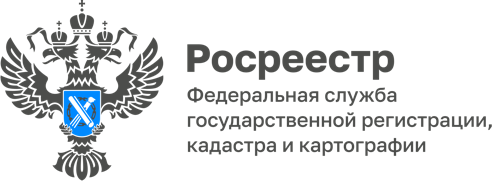 26.07.2023.Пресс-служба УправленияРосреестра по Приморскому краю+7 (423) 245-49-23, доб. 1085
25press_rosreestr@mail.ru690091, Владивосток, ул. Посьетская, д. 48Приморский Росреестр возглавит Александр КорневРуководителем Управления Федеральной службы государственной регистрации, кадастра и картографии по Приморскому краю назначен Александр Корнев.Новому руководителю Приморского Росреестра 36 лет. Родился в Забайкалье, окончил Забайкальский государственный гуманитарно-педагогический университет имени Н.Г. Чернышевского.В системе Росреестра прошел путь от специалиста до руководителя Управления Федеральной службы государственной регистрации, кадастра и картографии по Забайкальскому краю. В течение 5 лет возглавлял Филиал ФГБУ "ФКП Росреестра" в Забайкалье. Имеет классный чин государственного советника РФ 3 класса.О РосреестреФедеральная служба государственной регистрации, кадастра и картографии (Росреестр) является федеральным органом исполнительной власти, осуществляющим функции по государственной регистрации прав на недвижимое имущество и сделок с ним, по оказанию государственных услуг в сфере ведения государственного кадастра недвижимости, проведению государственного кадастрового учета недвижимого имущества, землеустройства, государственного мониторинга земель, навигационного обеспечения транспортного комплекса, а также функции по государственной кадастровой оценке, федеральному государственному надзору в области геодезии и картографии, государственному земельному надзору, надзору за деятельностью саморегулируемых организаций оценщиков, контролю деятельности саморегулируемых организаций арбитражных управляющих. Подведомственными учреждениями Росреестра являются ППК «Роскадастр» и ФГБУ «Центр геодезии, картографии и ИПД». 